Attachment 3ASurvey of F32 Awardees (Screen Shots)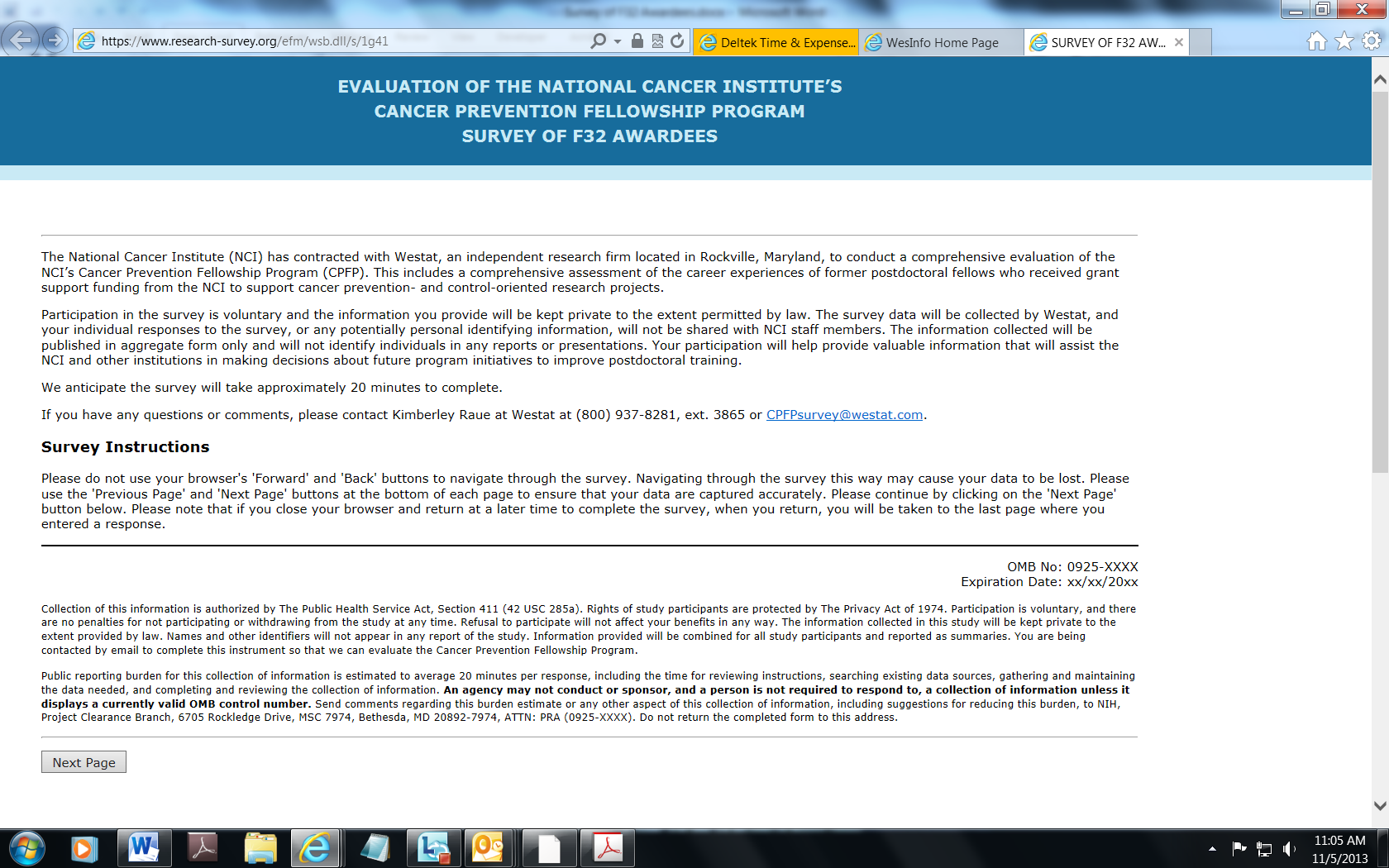 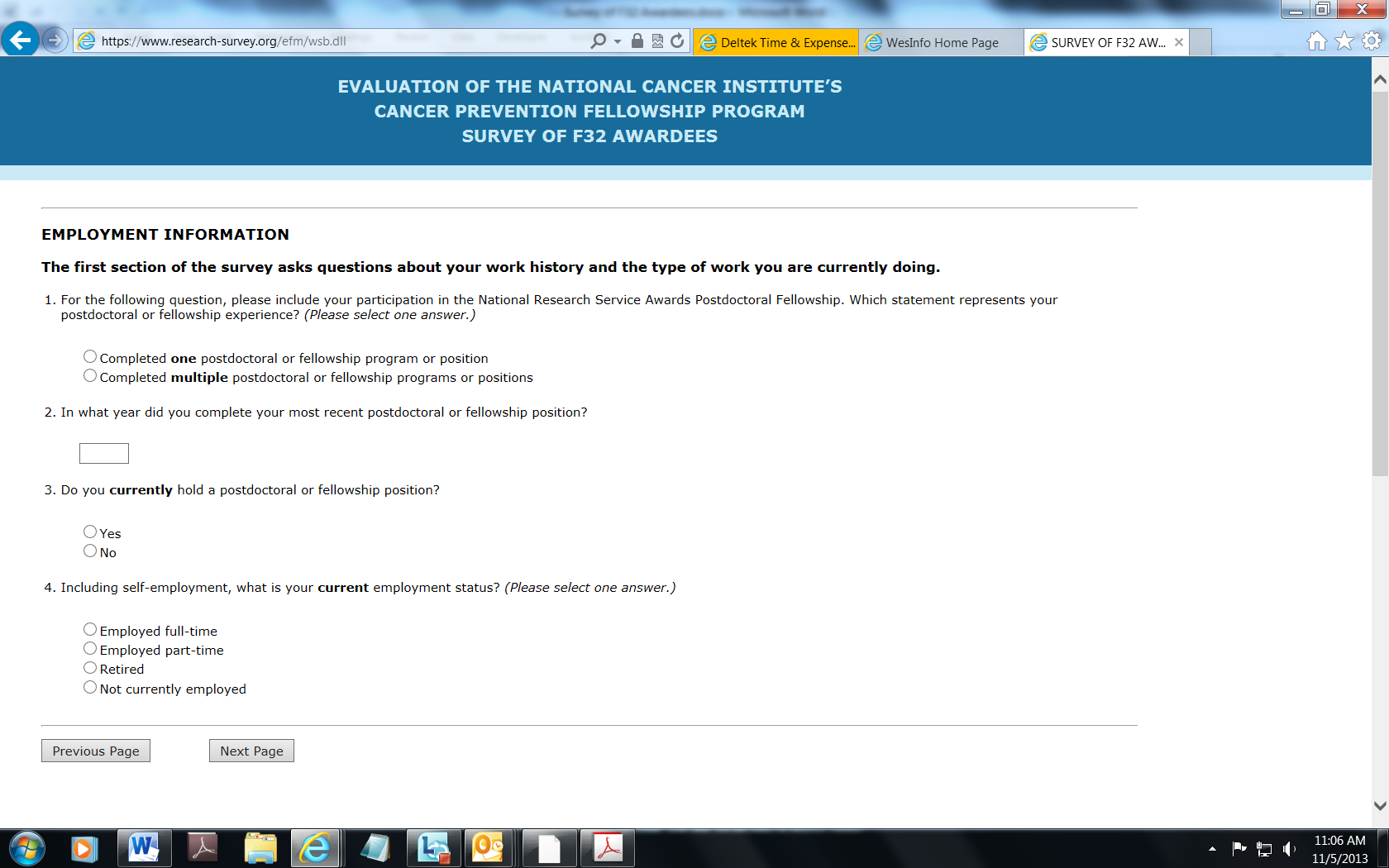 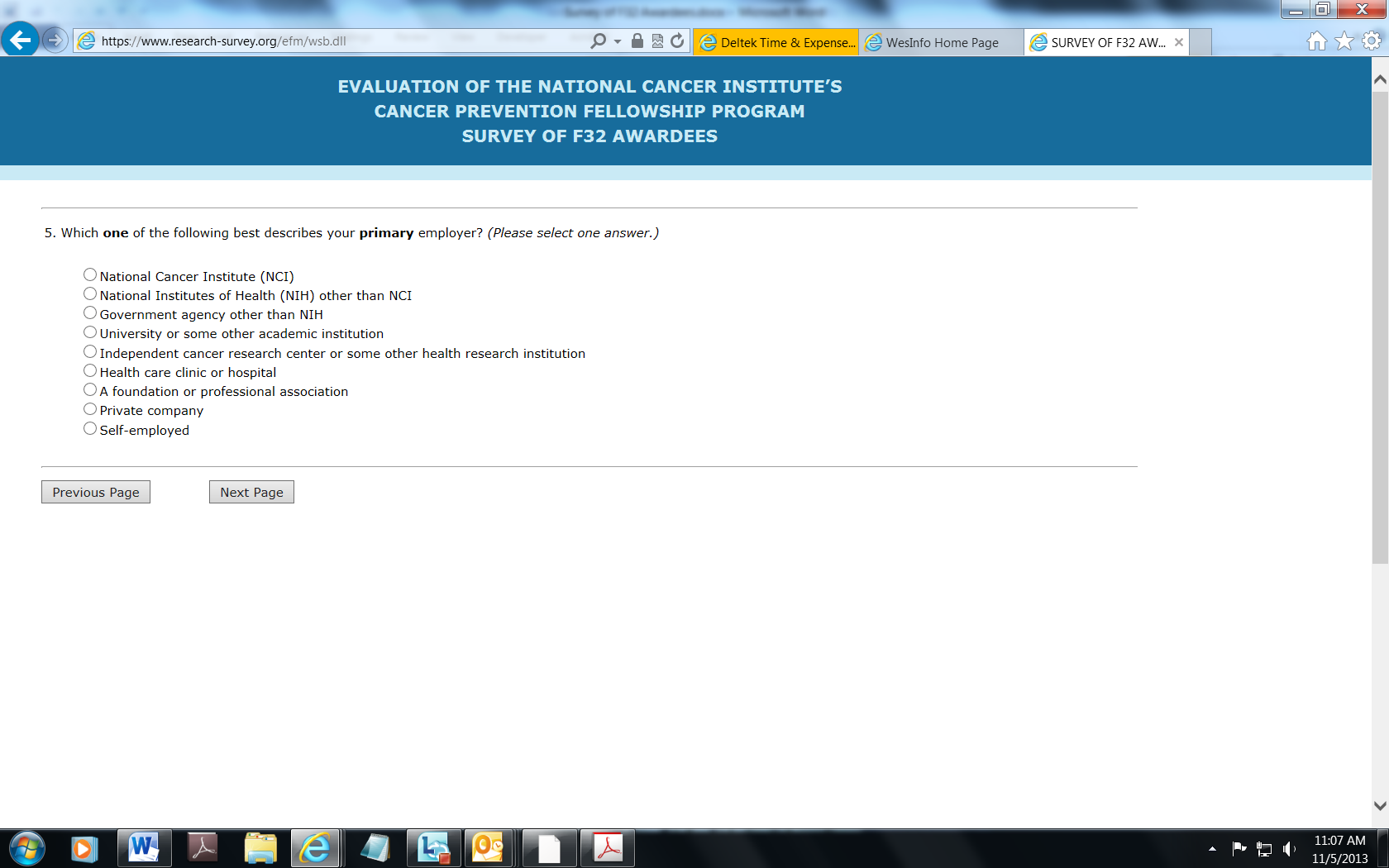 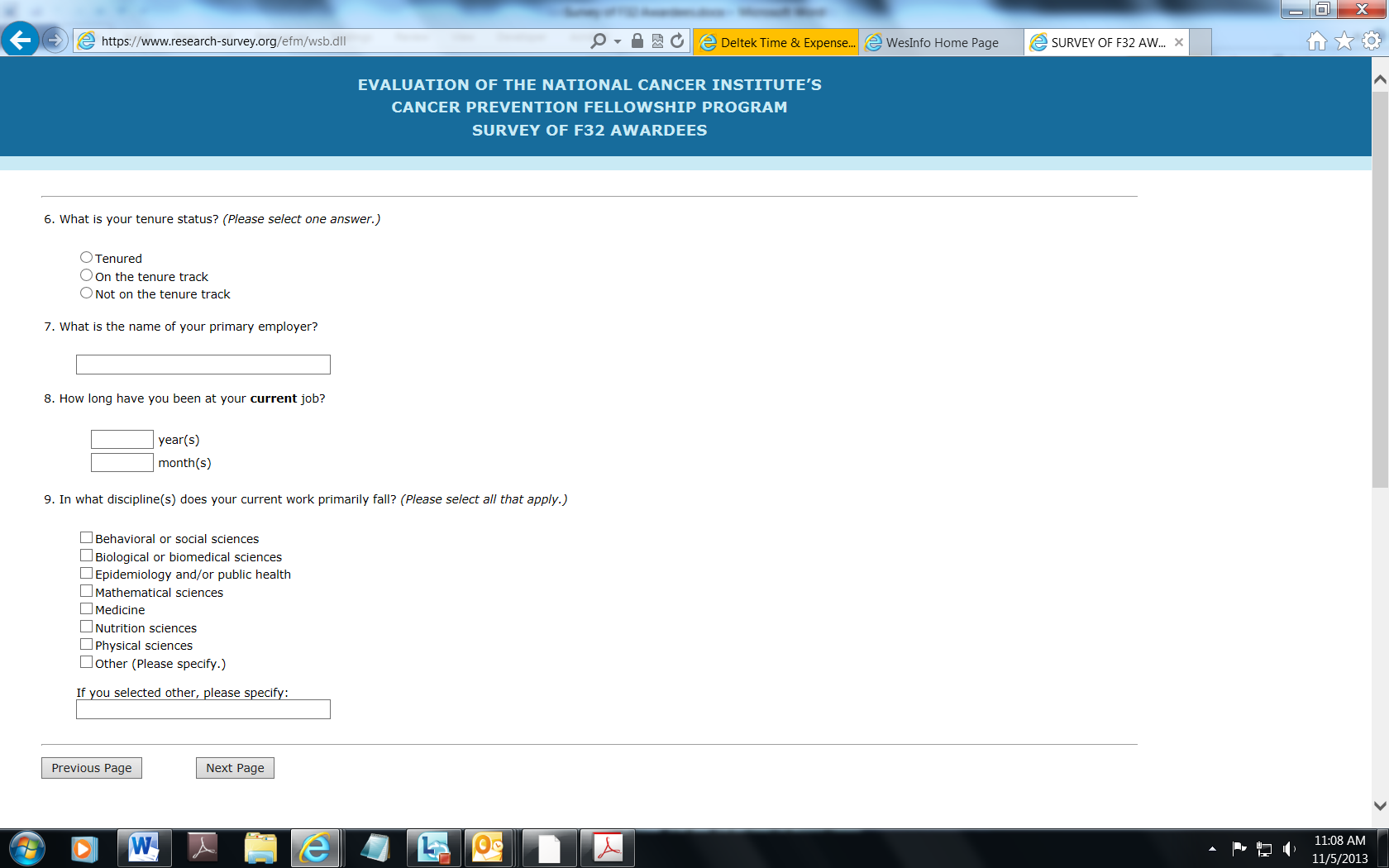 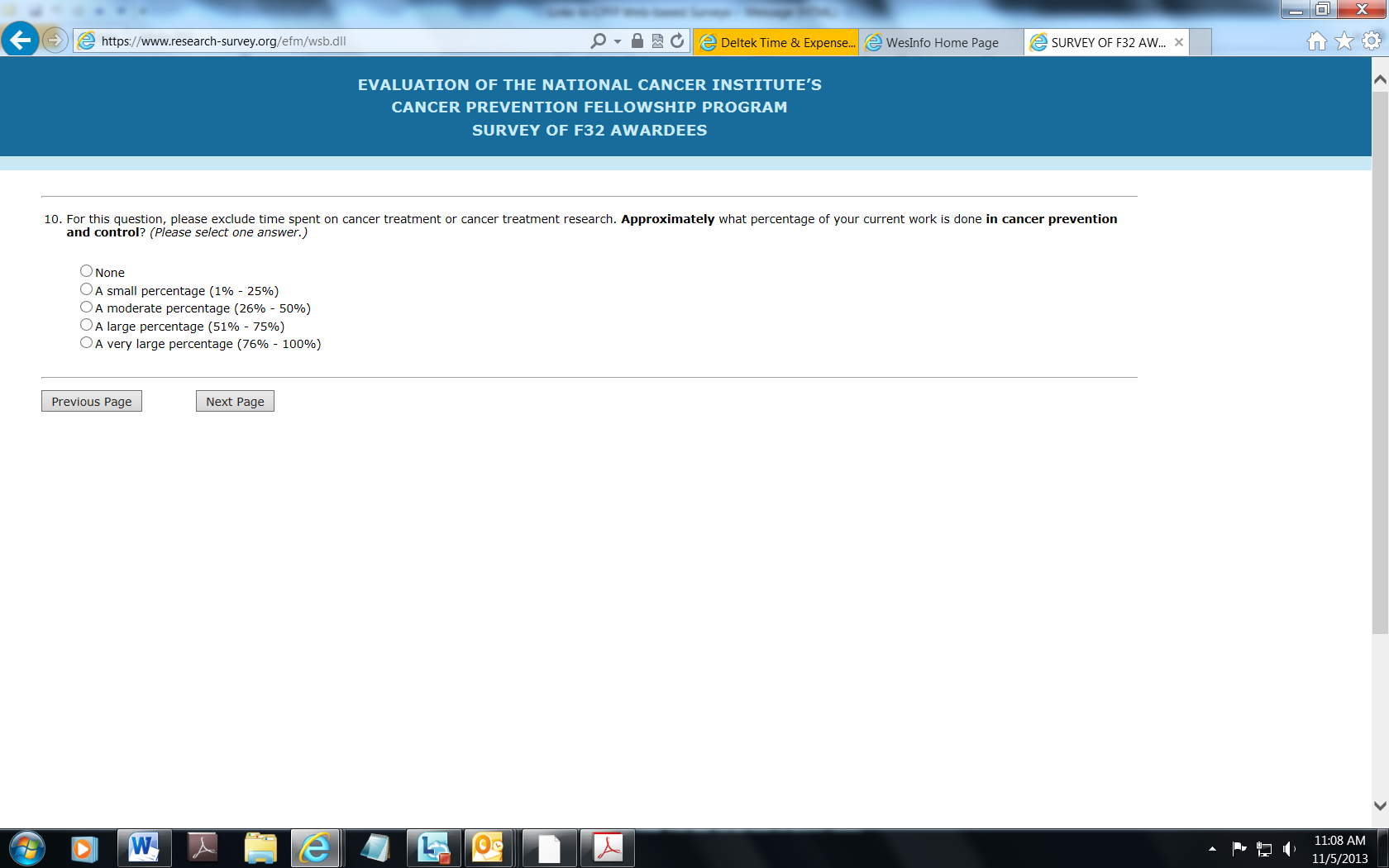 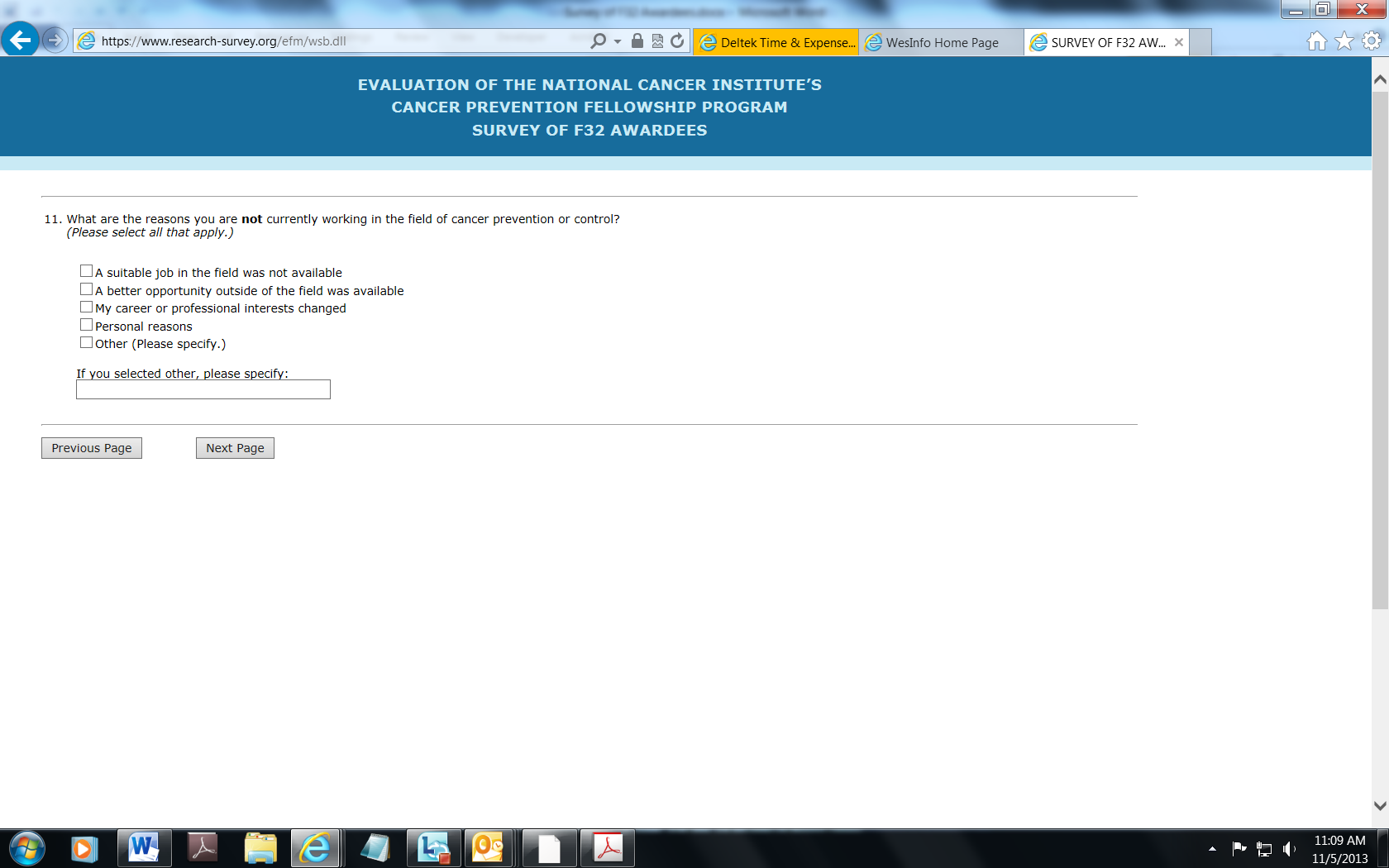 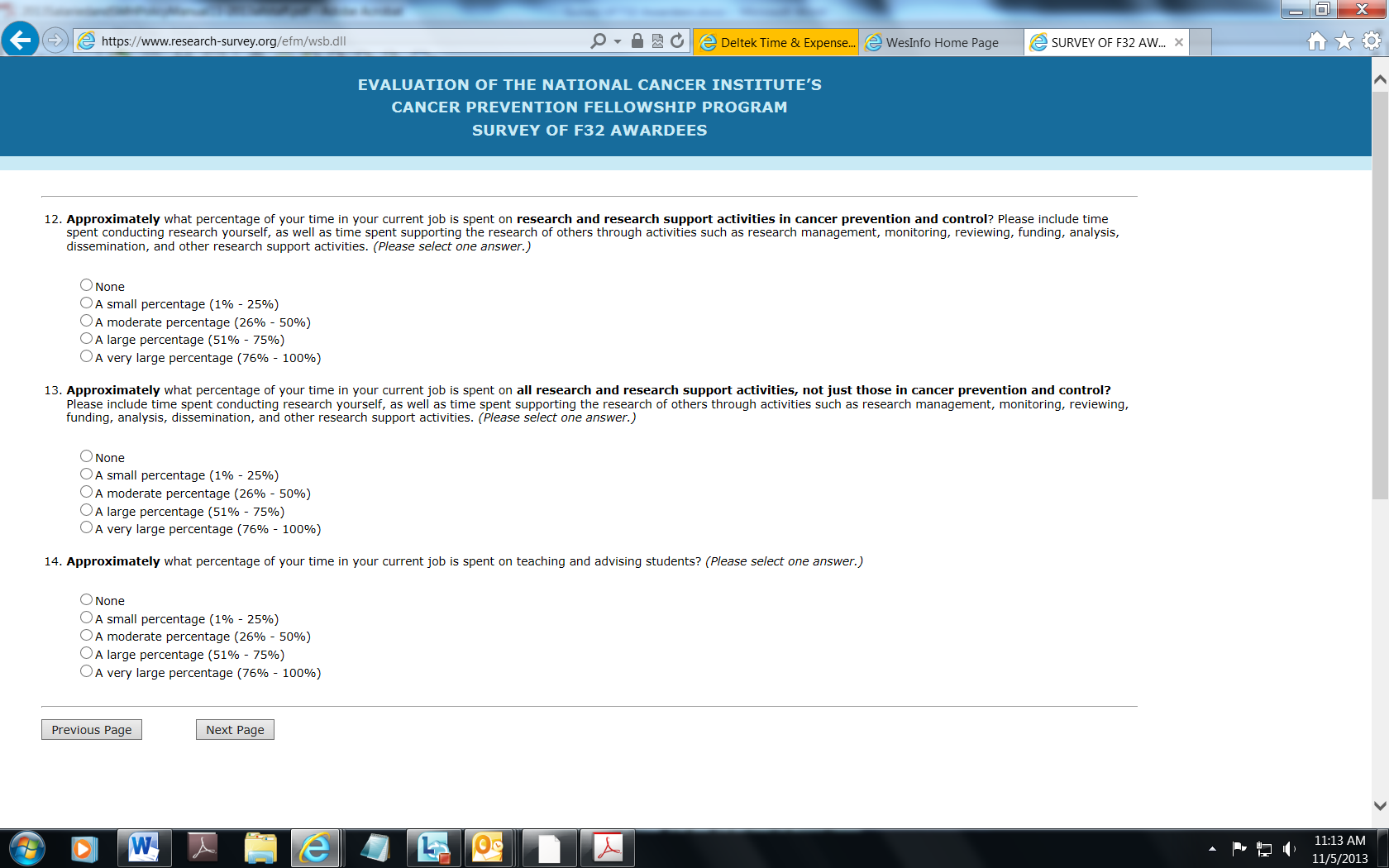 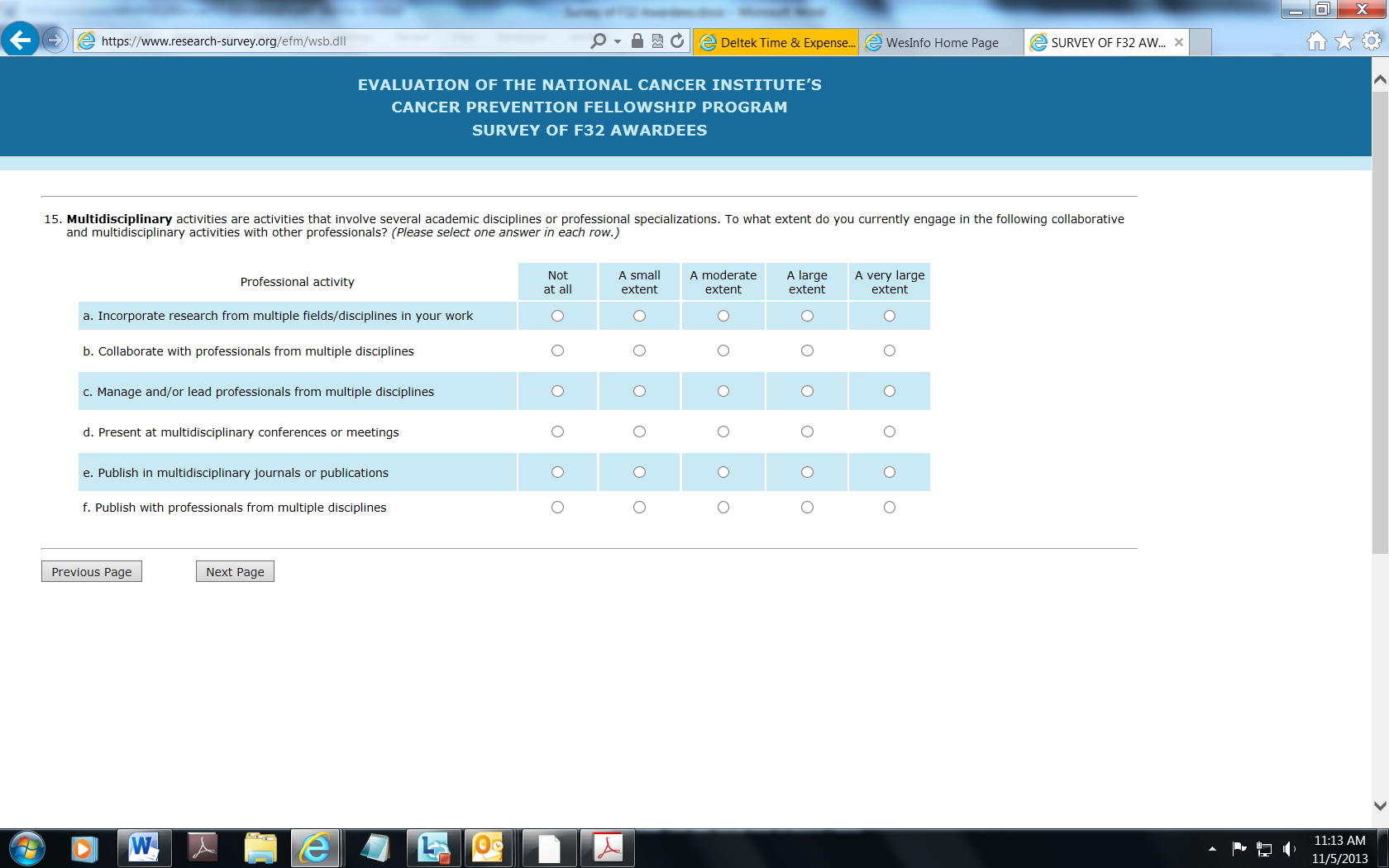 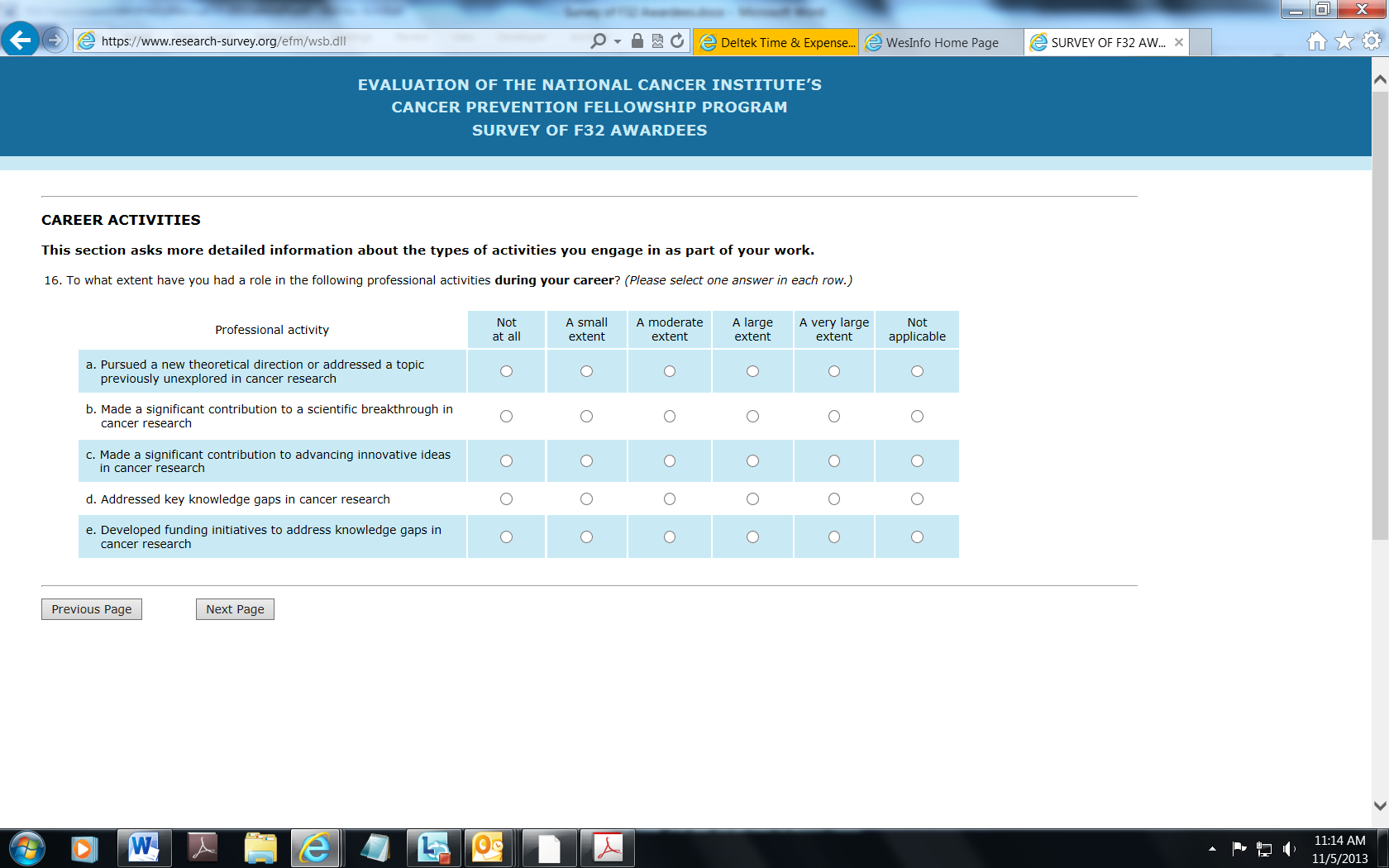 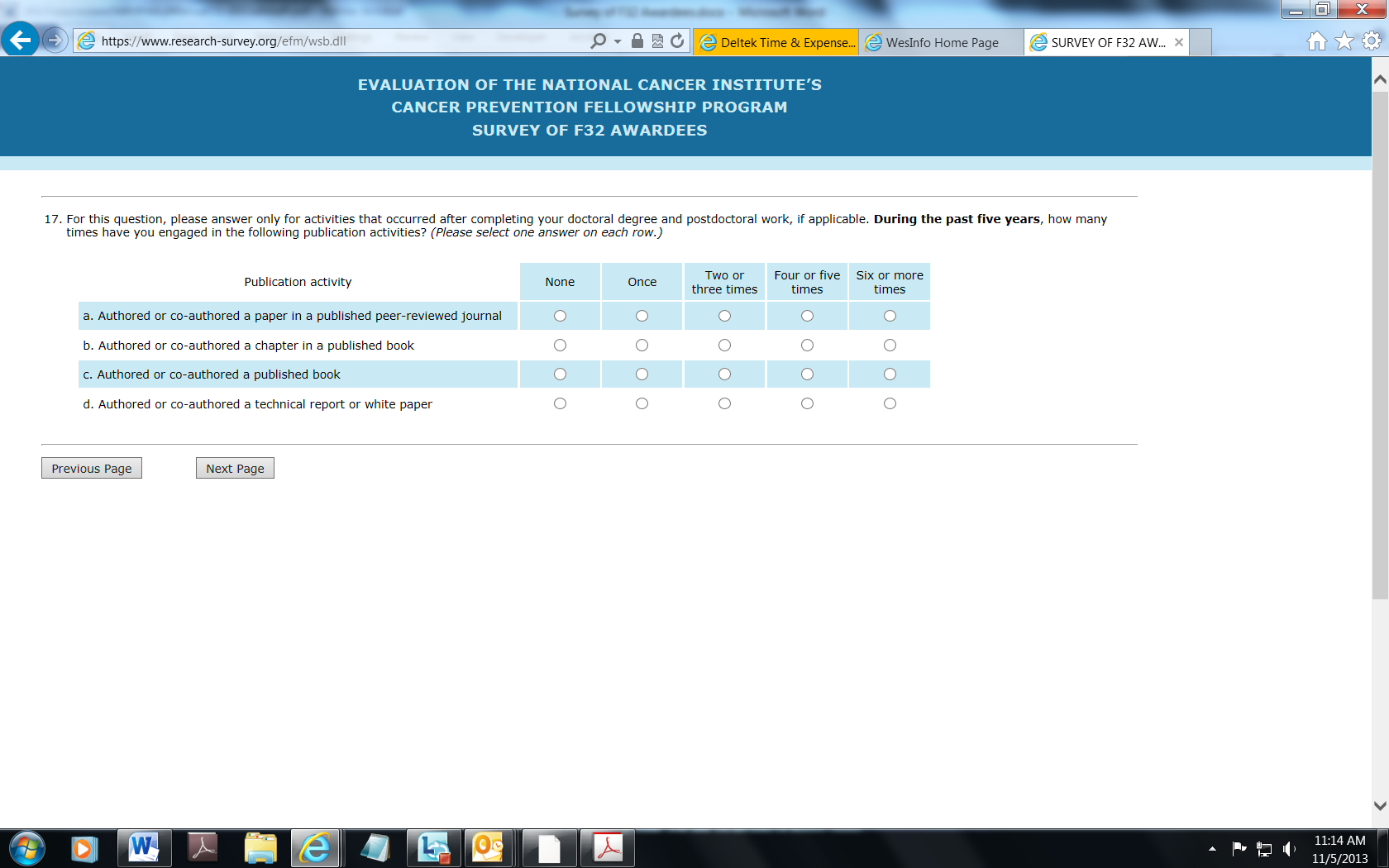 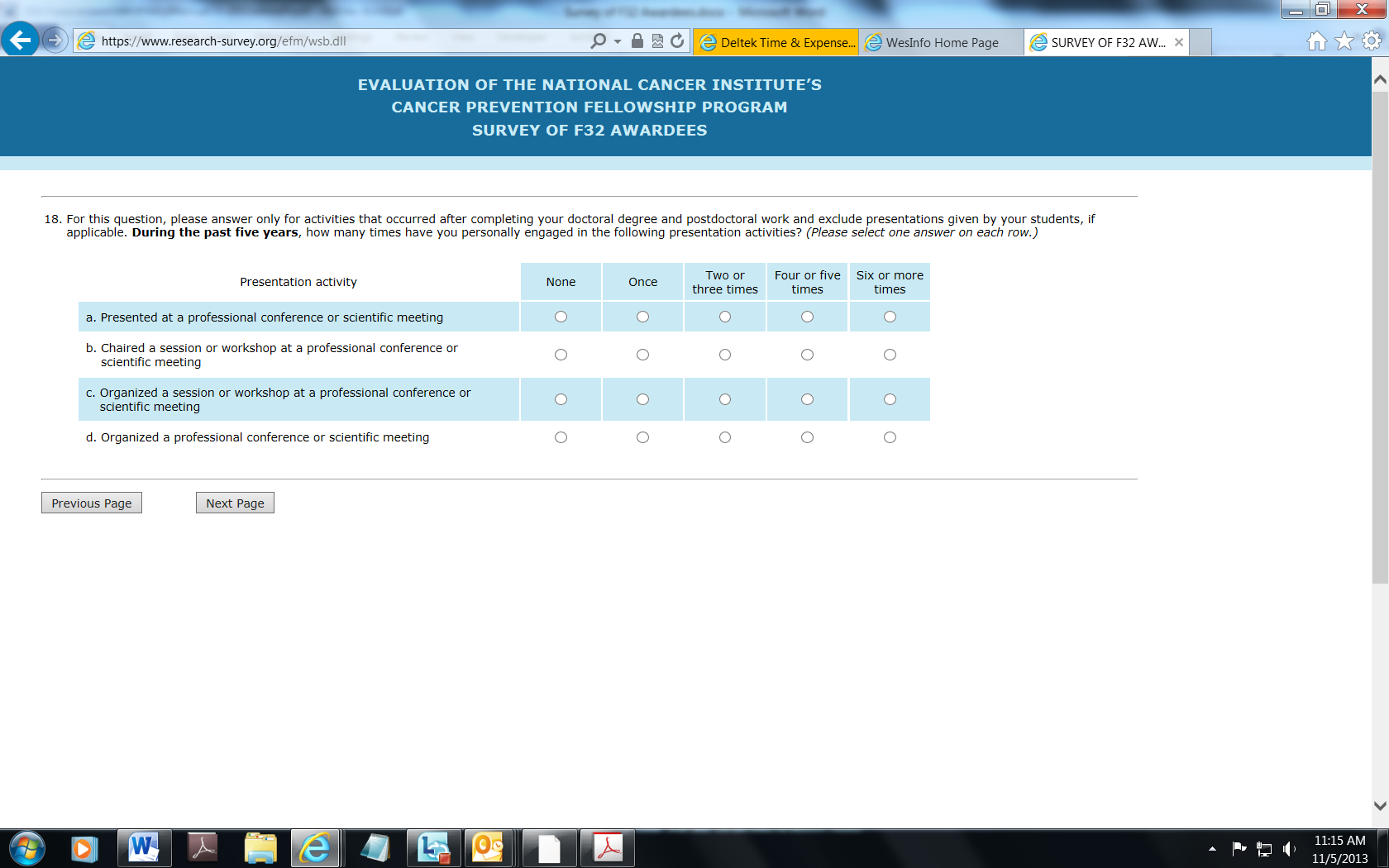 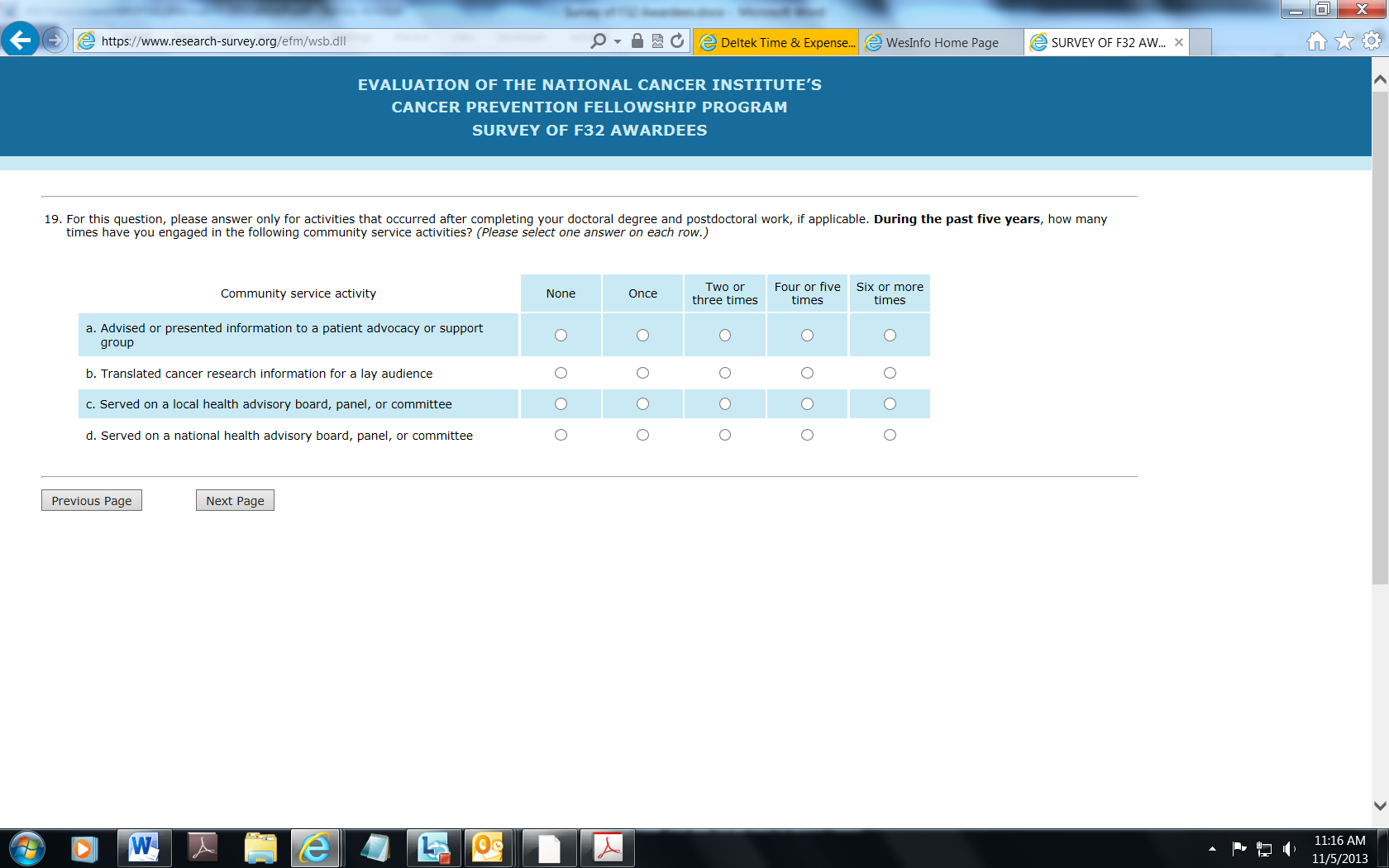 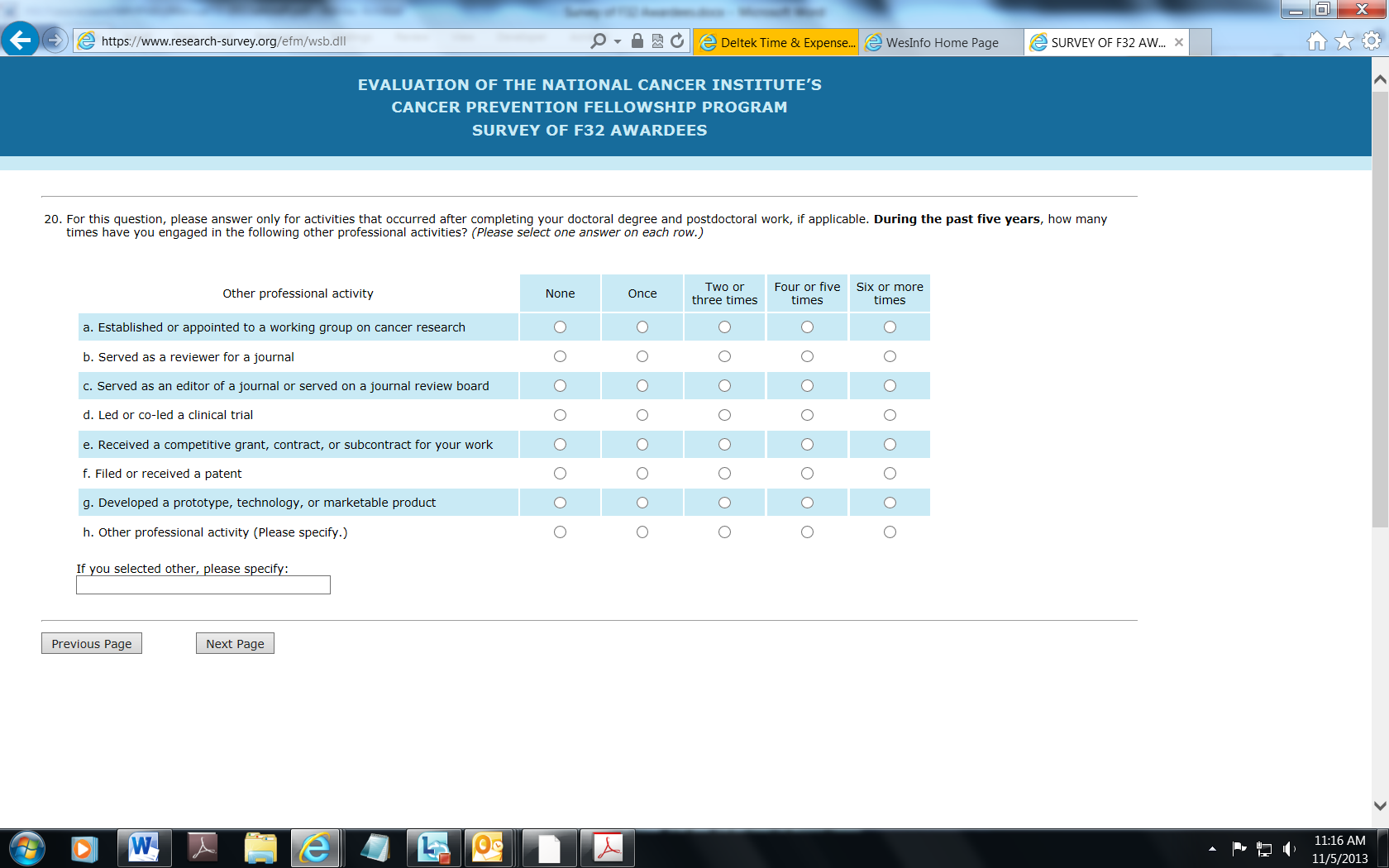 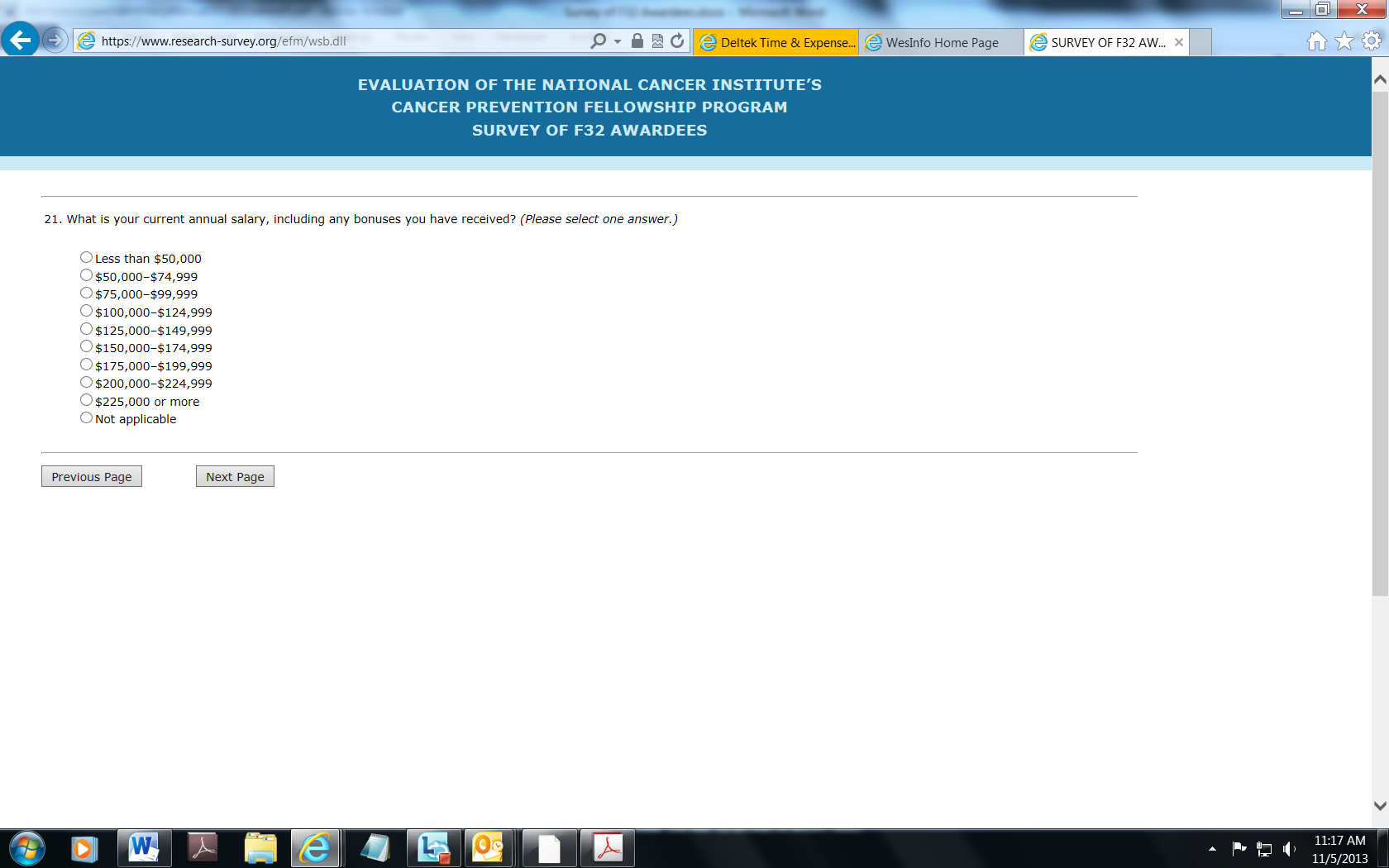 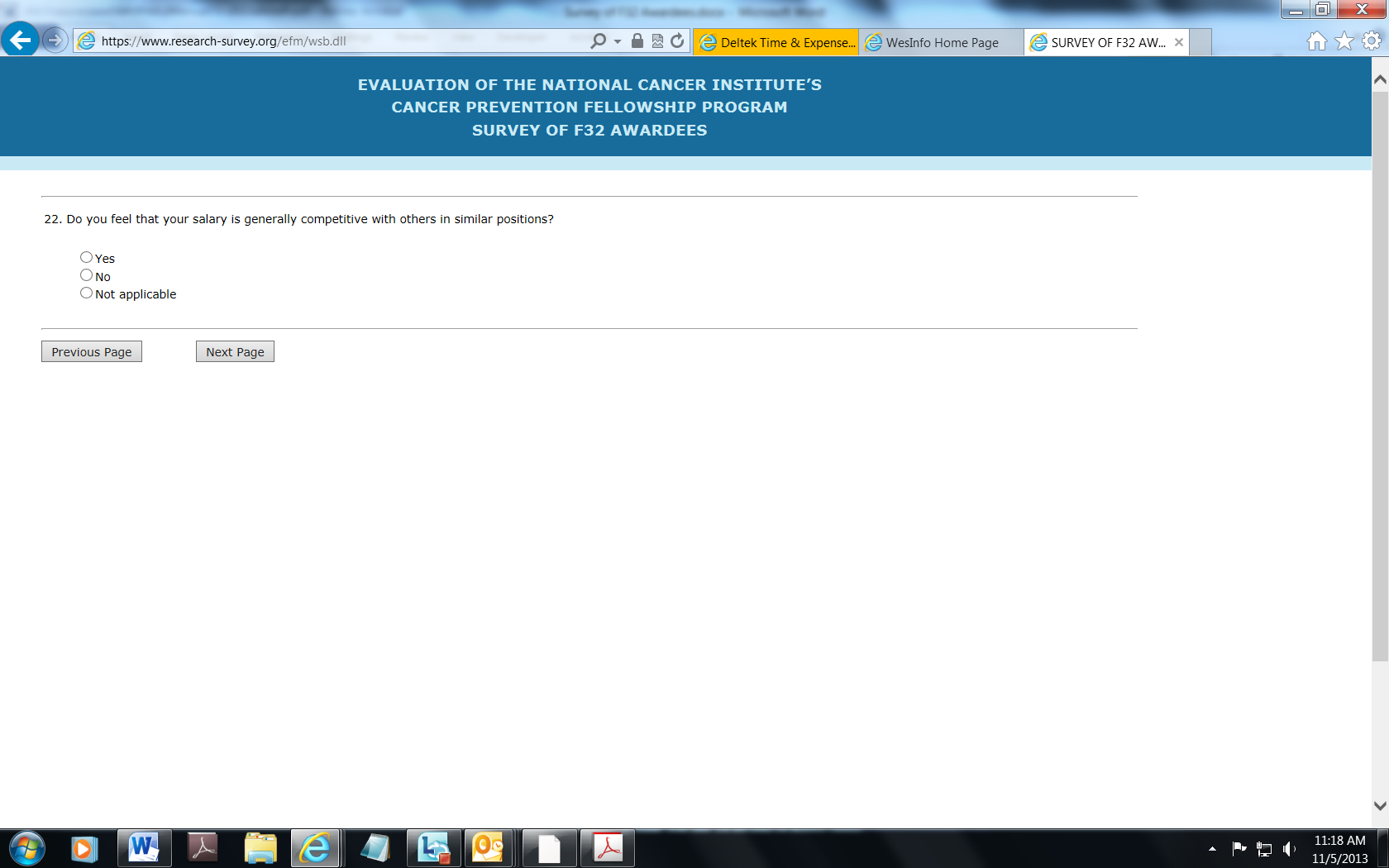 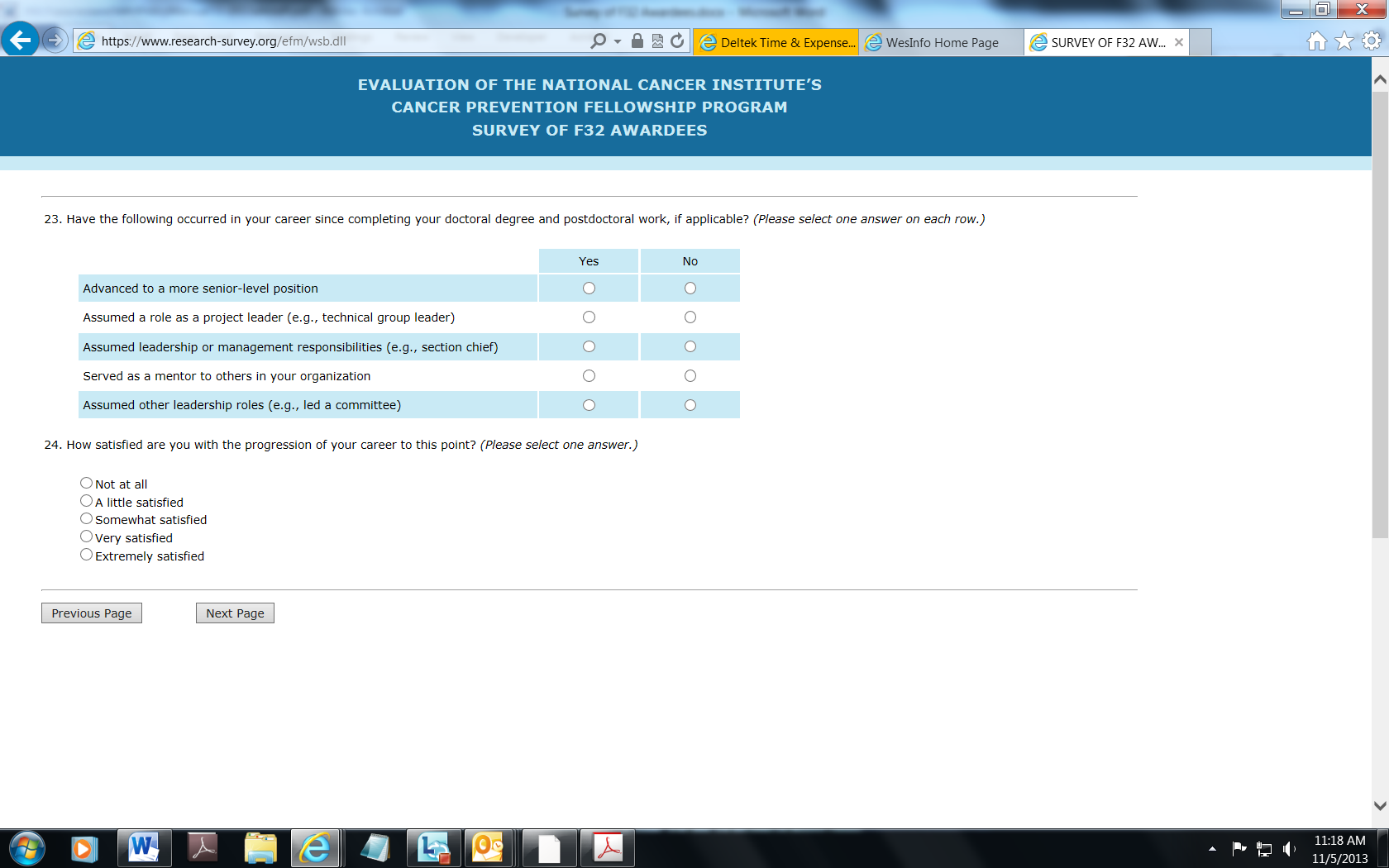 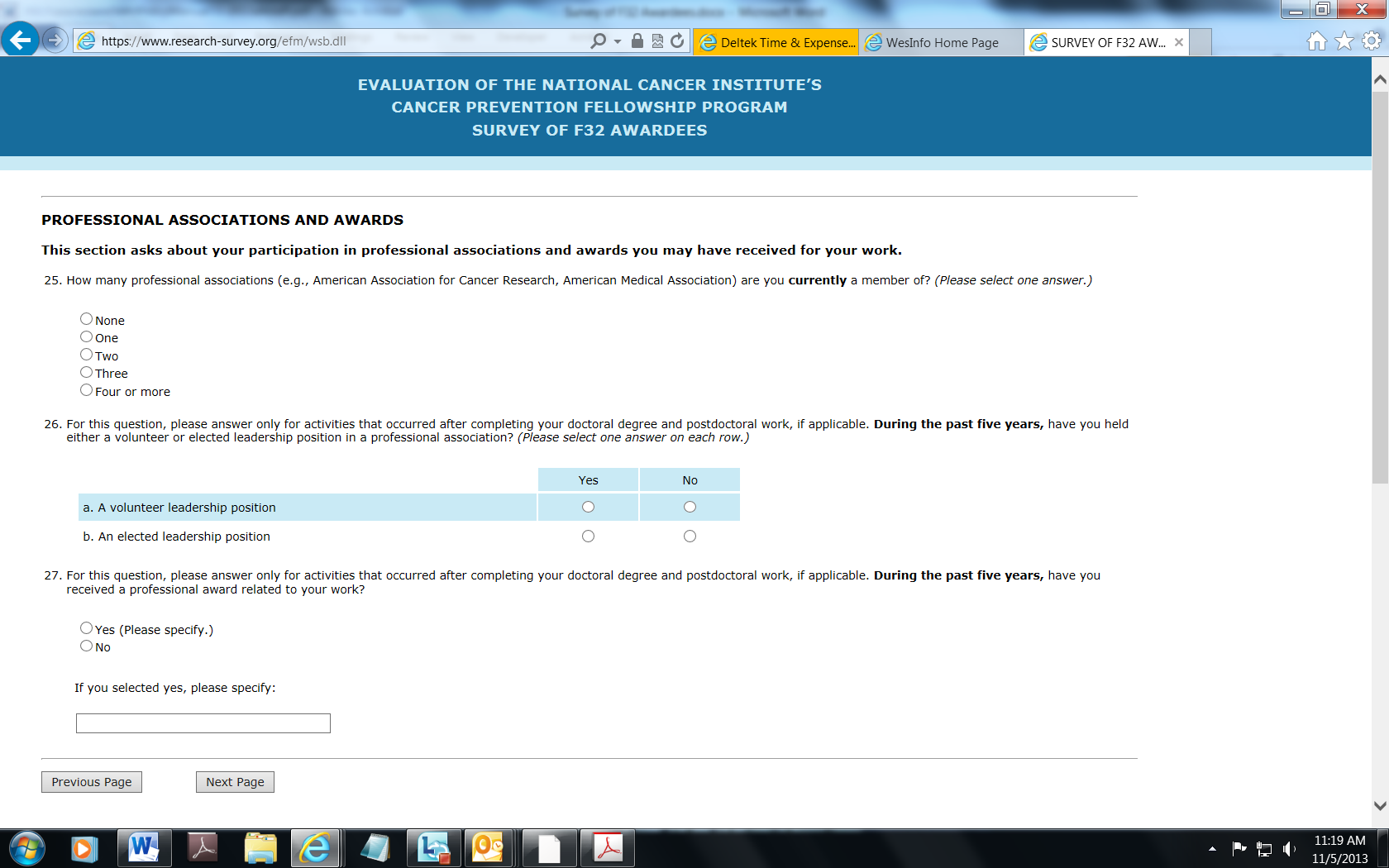 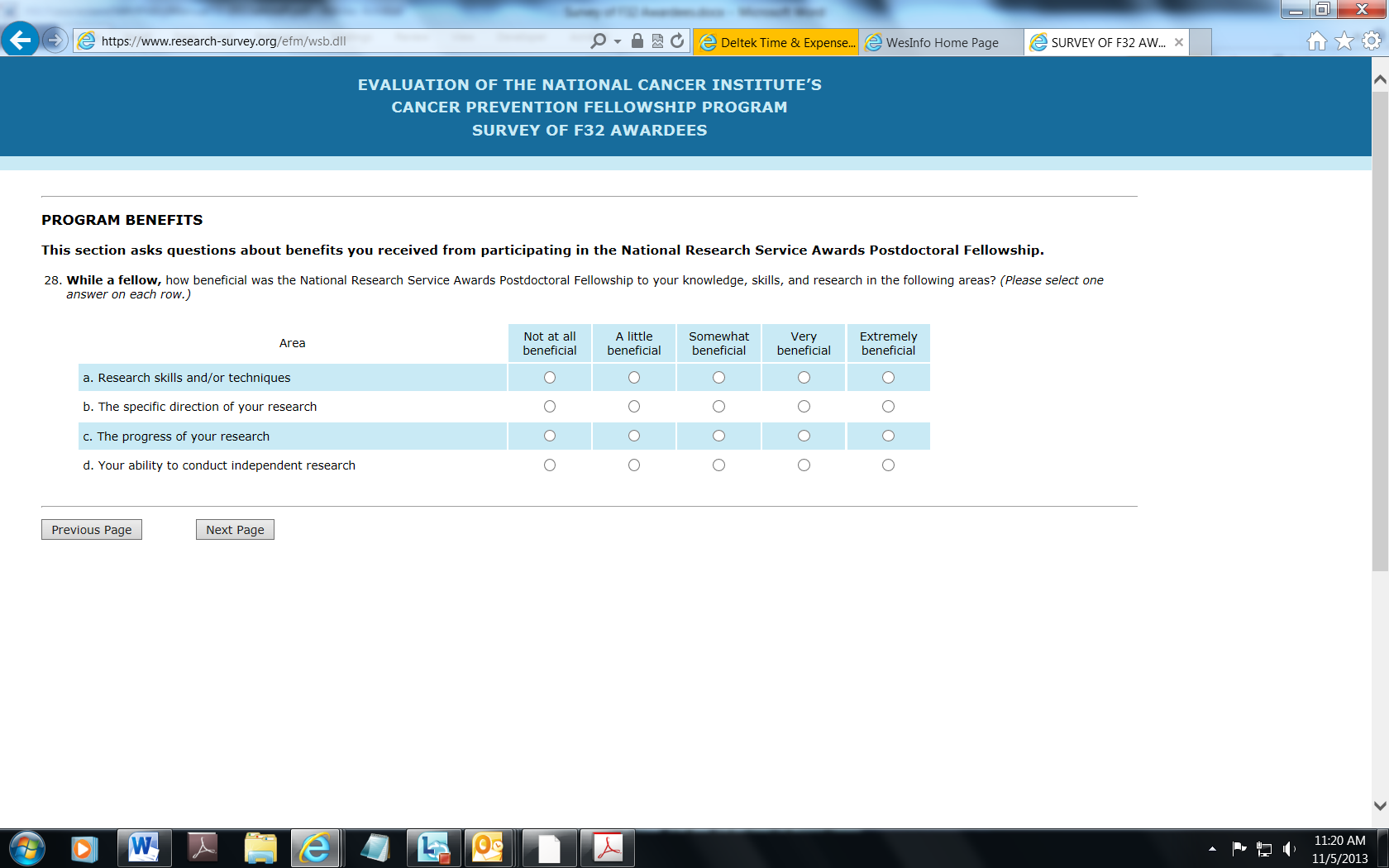 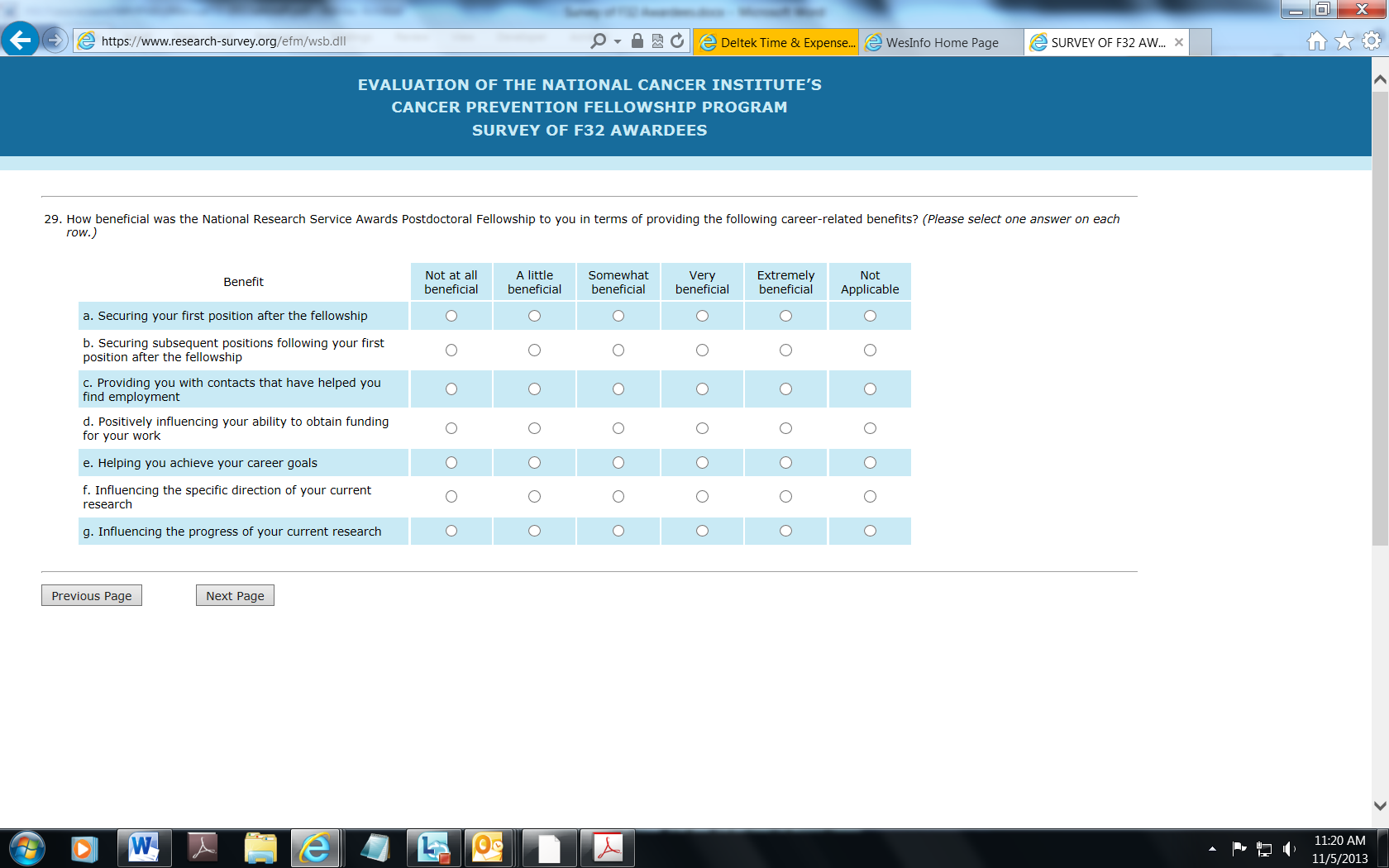 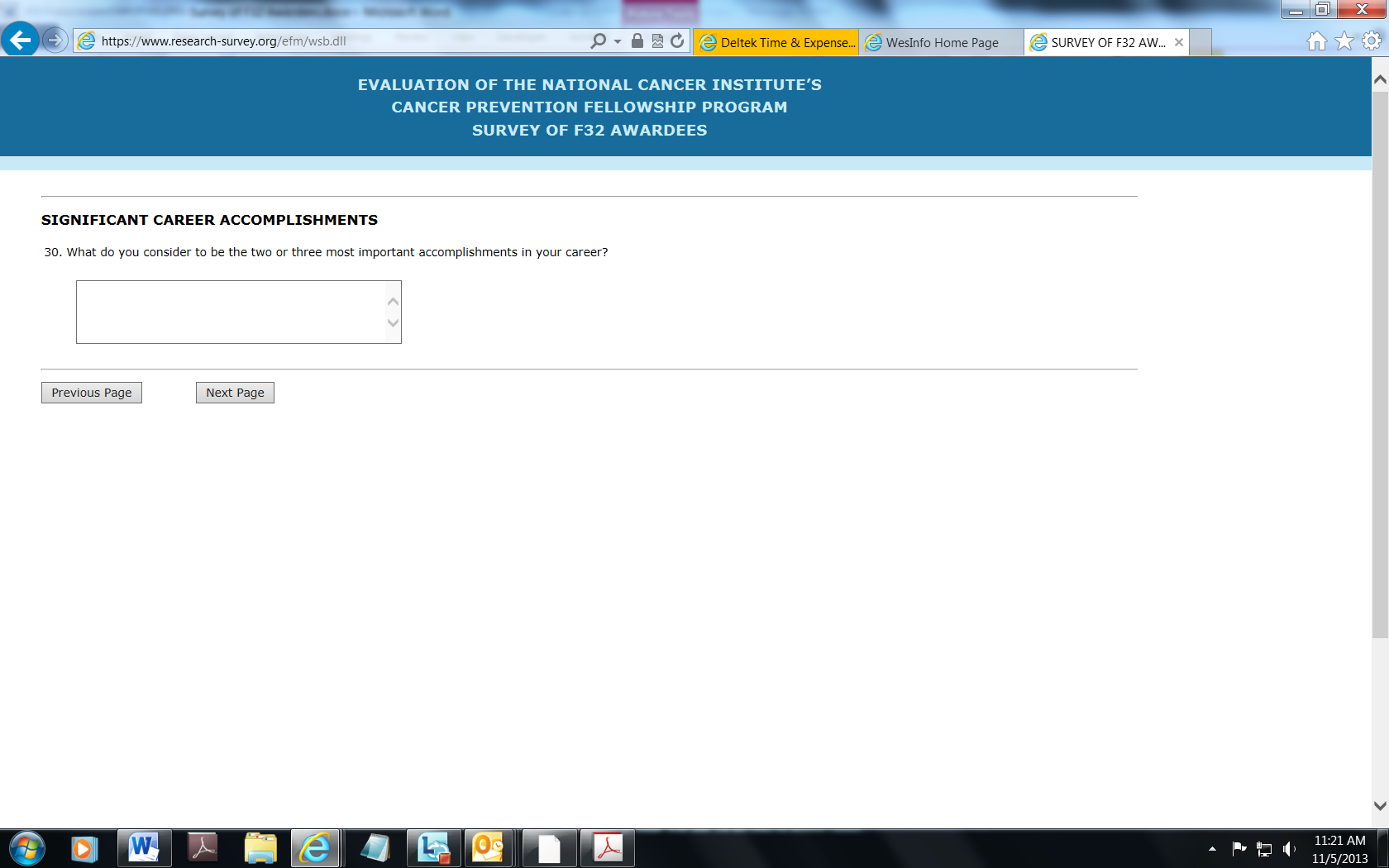 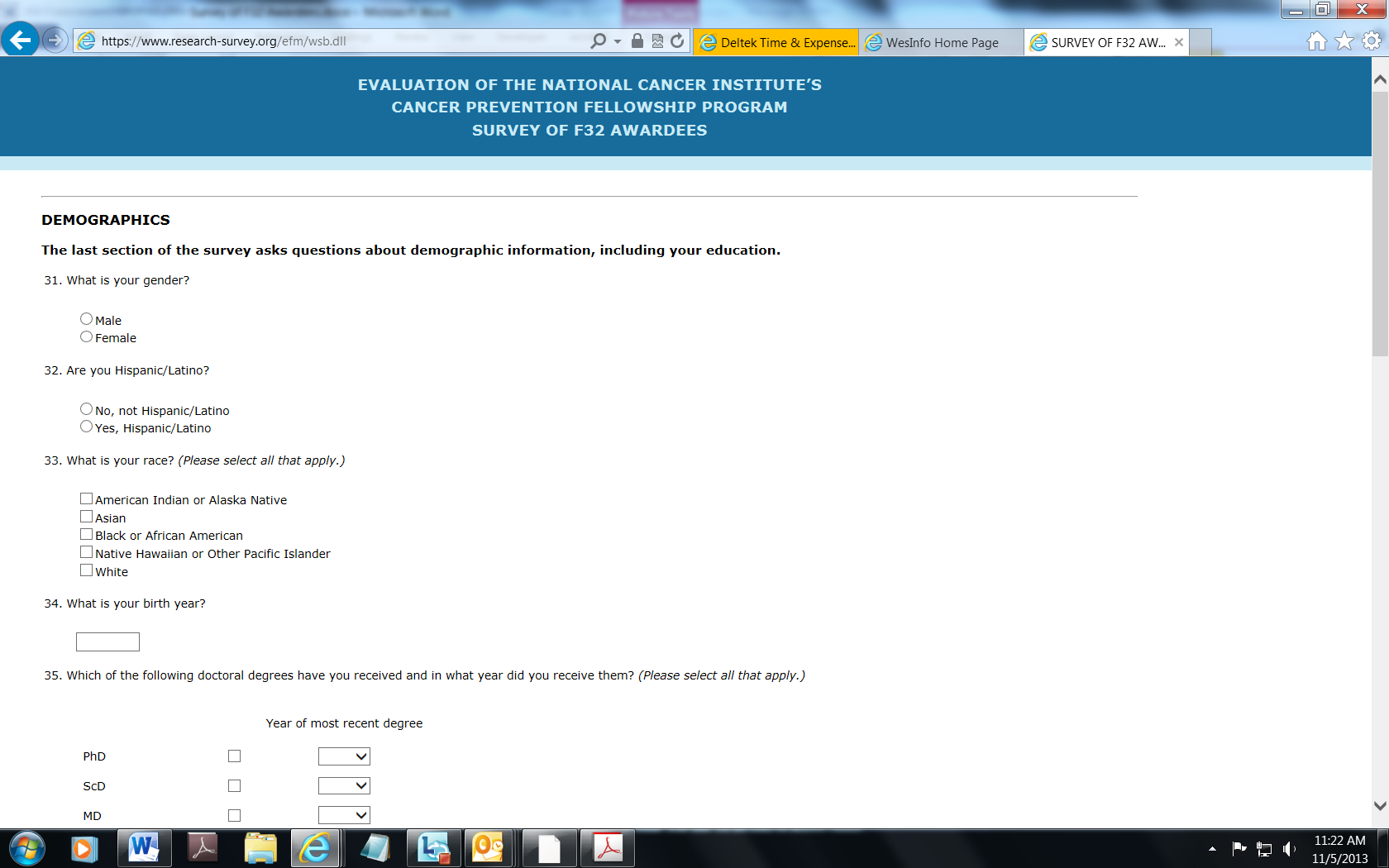 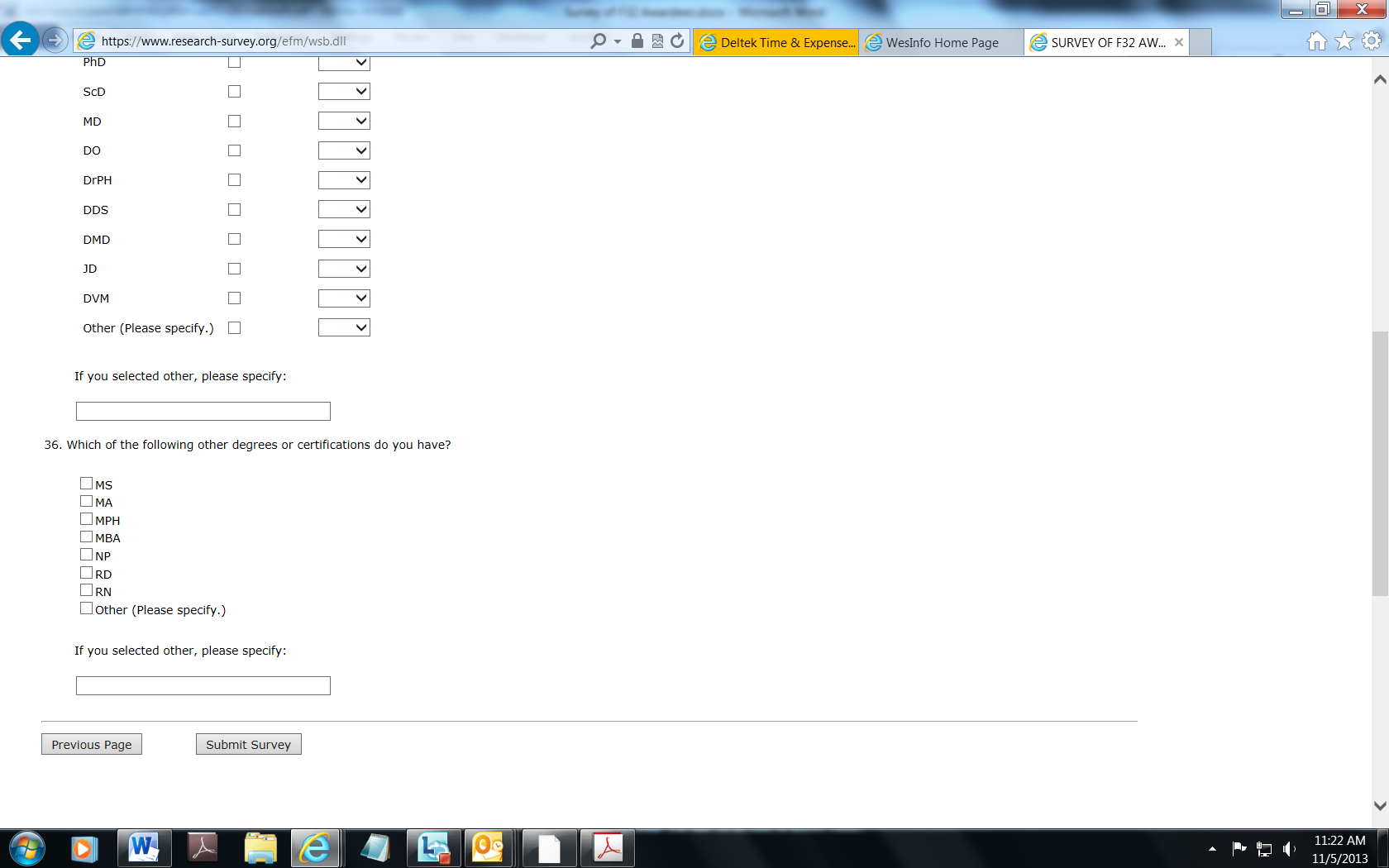 